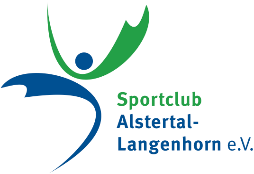 Teilnehmerliste  Hiermit versichere ich als verantwortlicher Trainer/Betreuer, dass sämtliche Spieler und Betreuer (14 Jahre oder älter) entweder einen 48-Stunden aktuellen negativen Test hat, vollständig geimpft oder genesen ist.Name des Trainers/Betreuers		Unterschrift1. Allgemeine Angaben1. Allgemeine AngabenSportart / Kursangebot 52. Jugendturnier SC Alstertal-LangenhornÜbungsleiter / Kursleiter / Trainer: Datum des Sportangebots: 7./8. August 20212. Teilnehmer 2. Teilnehmer Vorname Nachname Telefonnummer Emailadresse negativer Test vorhanden 